	16+                                                                                                           выпуск №17(143) 31.08.2018гПечатное средство массовой информации сельского поселения Большая Дергуновка муниципального района Большеглушицкий Самарской области – газета _____________________________________________________________________________ОФИЦИАЛЬНОЕ ОПУБЛИКОВАНИЕМУНИЦИПАЛЬНОЕ УЧРЕЖДЕНИЕАДМИНИСТРАЦИЯСЕЛЬСКОГО ПОСЕЛЕНИЯБОЛЬШАЯ ДЕРГУНОВКА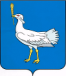 РОССИЙСКАЯ ФЕДЕРАЦИЯМУНИЦИПАЛЬНЫЙ  РАЙОНБОЛЬШЕГЛУШИЦКИЙСАМАРСКОЙ  ОБЛАСТИАДМИНИСТРАЦИЯСЕЛЬСКОГО  ПОСЕЛЕНИЯБОЛЬШАЯ ДЕРГУНОВКА______________________________ПОСТАНОВЛЕНИЕот  31 августа  2018г. № 94Об  установлении объема сведений об объектах учета реестра муниципального имущества сельского поселения Большая Дергуновка муниципального района Большеглушицкий Самарской области, подлежащих размещению на сайте Администрации сельского поселения Большая Дергуновка муниципального района Большеглушицкий Самарской области в информационно-телекоммуникационной сети «Интернет»Руководствуясь Уставом сельского поселения Большая Дергуновка муниципального района Большеглушицкий Самарской области, администрация сельского поселения Большая Дергуновка  муниципального района Большеглушицкий Самарской областиПОСТАНОВЛЯЕТ:Установить объем сведений об объектах учета реестра муниципального имущества сельского поселения Большая Дергуновка муниципального района Большеглушицкий Самарской области, подлежащих размещению на сайте Администрации сельского поселения Большая Дергуновка муниципального района Большеглушицкий Самарской области в информационно-телекоммуникационной сети «Интернет», согласно приложению.Ведущему специалисту администрации сельского поселения Большая Дергуновка муниципального района Большеглушицкий Самарской области обеспечить ежемесячную актуализацию сведений об объектах учета реестра муниципального имущества сельского поселения Большая Дергуновка муниципального района Большеглушицкий Самарской области в информационно-телекоммуникационной сети "Интернет", по состоянию на первое число текущего месяца в срок до 5 числа текущего месяца.Разместить настоящее постановление на официальном сайте администрации сельского поселения Большая Дергуновка муниципального района Большеглушицкий Самарской области http://adm-dergunovka.ru/ / в сети Интернет.Глава сельского поселения Большая Дергуновка муниципального района БольшеглушицкийСамарской области                                                                            В.И. ДыхноПриложение к постановлению администрации сельского поселения Большая Дергуновка муниципального района Большеглушицкий Самарской области «Об  установлении объема сведений об объектах учета реестра муниципального имущества сельского поселения Большая Дергуновка муниципального района Большеглушицкий Самарской области, подлежащих размещению на сайте Администрации сельского поселения Большая Дергуновка муниципального района Большеглушицкий Самарской области в информационно-телекоммуникационной сети «Интернет»» от 31 августа 2018г. № 94Объем сведений об объектах учета реестра муниципального имущества сельского поселения Большая Дергуновка муниципального района Большеглушицкий Самарской области, подлежащих размещению на сайте Администрации сельского поселения Большая Дергуновка муниципального района Большеглушицкий Самарской области в информационно-телекоммуникационной сети «Интернет»Земельный участок, здание, помещение, сооружение, объект незавершенного строительства:1. Наименование.2. Адрес (местонахождение).3. Кадастровый (условный) номер.4. Характеристики (площадь, протяженность и др.).5. Назначение.6. Сведения об ограничениях и обременениях правами третьих лиц.О внесении изменений в Положение о денежном содержаниирабочих и служащих, занимающих должности (профессии), не отнесенные к муниципальным должностям муниципальной службы, и осуществляющихтехническое обеспечение деятельности администрациисельского поселения Большая Дергуновка муниципальногорайона Большеглушицкий Самарской области  и еёструктурных подразделений, утвержденное Постановлением главысельского поселения Большая Дергуновка муниципального района Большеглушицкий Самарской области № 21 от 01 июня 2011 года.В соответствии с нормами Трудового кодекса РФ, ст. 53 Закона РФ от 06.10.2003 N 131-ФЗ «Об общих принципах организации местного самоуправления в Российской Федерации», Устава сельского поселения Большая Дергуновка муниципального района Большеглушицкий Самарской области, и в целях обеспечения социальных гарантий, создания единой правовой базы формирования денежного содержания и материального стимулирования, его единообразного применения для рабочих и служащих, замещающих должности (профессии), не отнесенные к муниципальным должностям муниципальной службы, и осуществляющих техническое обеспечение деятельности администрации сельского поселения Большая Дергуновка муниципального района Большеглушицкий Самарской области и её структурных подразделений.                                       ПОСТАНОВЛЯЮ:1. Внести в Положение о денежном содержании  рабочих и служащих, занимающих должности (профессии), не отнесенные к муниципальным должностям муниципальной службы, и осуществляющих техническое обеспечение деятельности администрации сельского поселения Большая Дергуновка муниципального района Большеглушицкий Самарской области  и её структурных подразделений, утвержденное Постановлением главы сельского поселения Большая Дергуновка муниципального района Большеглушицкий Самарской области № 21 от 01 июня 2011 года., следующие изменения:В Приложение №1 добавить подпункт 6 следующего содержания:«6. специалист.»;В Приложение №2 добавить подпункт 6 следующего содержания:2. Опубликовать настоящее Постановление в газете «Большедергуновские Вести».3.Настоящее Постановление вступает в силу со дня его официального опубликования и распространяется на правоотношения, возникшие с 01 сентября 2018года.Глава сельского поселения Большая Дергуновка                                                                        В.И. Дыхно– Администрация сельского поселения Большая Дергуновка муниципального района Большеглушицкий Самарской области Редактор: Жуваго В.С. Адрес газеты: 446190, с.Большая Дергуновка, ул.Советская, д.99, тел.64-5-75;эл. адрес: dergunovka@mail.ru Отпечатано в администрации сельского поселения Большая Дергуновка муниципального района Большеглушицкий Самарской области Соучредители – Администрация сельского поселения Большая Дергуновка муниципального района Большеглушицкий Самарской области, Собрание представителей сельского поселения Большая Дергуновка муниципального района Большеглушицкий Самарской области. Номер подписан в печать в 15.00 ч. 31.08.2018г. тираж 75 экземпляров   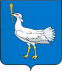 РОССИЙСКАЯ ФЕДЕРАЦИЯМУНИЦИПАЛЬНЫЙ  РАЙОНБОЛЬШЕГЛУШИЦКИЙСАМАРСКОЙ  ОБЛАСТИАДМИНИСТРАЦИЯСЕЛЬСКОГО  ПОСЕЛЕНИЯБОЛЬШАЯ ДЕРГУНОВКА________________________ПОСТАНОВЛЕНИЕот 31 августа  2018  года  №956специалист6000-8000